Об установлении расходногообязательстваВ соответствии с Федеральным законом от 06.10.2003 № 131-ФЗ «Об общих принципах организации местного самоуправления в Российской Федерации», руководствуясь статьей 6 Устава муниципального образования Костинский сельсовет Курманаевского района Оренбургской области:1. Установить, что финансирование расходов в рамках подпрограммы «Развитие системы градорегулирования в Оренбургской области» государственной программы «Стимулирование развития жилищного строительства в Оренбургской области» является расходным обязательством муниципального образования Костинский сельсовет.2. Установить, что финансовое обеспечение расходного обязательства, указанного в пункте 1 настоящего постановления, осуществляется за счет средств бюджета муниципального образования Костинский сельсовет, в том числе источником финансового обеспечения которого являются средства областного и федерального бюджетов.3. Определить уполномоченным органом по осуществлению расходов, указанных в пункте 1 настоящего постановления, администрацию муниципального образования Костинский сельсовет Курманаевского района Оренбургской области.4. Контроль за исполнением настоящего постановления возложить на комиссию Совета депутатов по бюджетным, налоговым, финансовым, экономическим и аграрным вопросам (председатель С.А.Дребнев).5. Постановление вступает в силу со дня его подписания, подлежит опубликованию в газете «Вестник Костинского сельсовета» и распространяется на правоотношения, возникшие с 01 января 2022 года.Глава муниципального образования                                              Ю.А.СолдатовРазослано: в дело, прокуратуре, районной администрации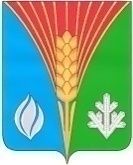 Администрация Муниципального образованияКостинский сельсоветКурманаевского районаОренбургской областиПОСТАНОВЛЕНИЕ31.01.2022 № 6-п